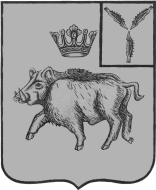 СОБРАНИЕ ДЕПУТАТОВБАЛТАЙСКОГО МУНИЦИПАЛЬНОГО РАЙОНАСАРАТОВСКОЙ ОБЛАСТИТридцать восьмое заседание Собрания депутатовпятого созываРЕШЕНИЕот 23.04.2018 № 247	с.БалтайО внесении изменений в решение Собрания депутатов Балтайского муниципального района Саратовской области от 17.12.2015 № 25 «Об утверждении Положения об администрации Балтайского муниципального района Саратовской области»В соответствии с Законом Саратовской области от 02 августа 2017 года № 59-ЗСО «О порядке и об условиях осуществления ведомственного контроля за соблюдением трудового законодательства и иных нормативных правовых актов, содержащих нормы трудового права, в Саратовской области», руководствуясь статьей 19 Устава Балтайского муниципального района Саратовской области, Собрание депутатов Балтайского муниципального района РЕШИЛО:1. Внести в решение Собрания депутатов Балтайского муниципального района Саратовской области от 17.12.2015 № 25 «Об утверждении Положения об администрации Балтайского муниципального района Саратовской области» следующее изменение:1.1. Дополнить пункт 2.2. раздела 2 абзацем 32 следующего содержания:«32) осуществление ведомственного контроля за соблюдением трудового законодательства и иных нормативных правовых актов, содержащих нормы трудового права в отношении подведомственных муниципальных учреждений и предприятий.».2. Настоящее решение вступает в силу со дня его опубликования на официальном сайте администрации Балтайского муниципального района.3. Контроль за исполнением настоящего решения возложить на постоянную комиссию Собрания депутатов Балтайского муниципального района по вопросам государственного строительства и местного самоуправленияПредседатель Собрания депутатовБалтайского муниципального района				А.А.ГруновГлава Балтайскогомуниципального района						С.А.Скворцов